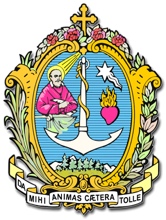 SOCIETÀ  DI  SAN  FRANCESCO  DI  SALES                        sede centrale  salesiana                 Via Marsala, 42 – 00185 Roma                      Il Rettor MaggioreProt. 20/0154Roma 18 de abril de 2020Comunicado oficial do Reitor-MorCausa de Beatificação e Canonização de Dom Giuseppe Cognata (1885-1972), S.D.B.,Bispo de Bova, Fundador das Salesianas Oblatas do Sagrado Coração O Reitor-Mor dos Salesianos, P. Ángel Fernández Artime, tem a viva satisfação de anunciar, na exultação do tempo pascal e na festa da Divina Misericórdia, que a Congregação das Causas dos Santos, com carta enviada no dia 15 de abril de 2020 ao Postulador Geral dos Salesianos (Prot. VAR. 8579/20), P. Pierluigi Cameroni, assinada por Dom Marcello Bartolucci, Secretário da mesma Congregação, comunica: «Fico feliz por informar-lhe que a Congregação para a Doutrina da Fé, com Carta N. Prot. 911/1935-AS265-74579 de 17 de fevereiro passado, comunicou a este Dicastério que o Santo Padre “depois de atento e prudente exame, deu o Seu augusto consenso aos pedidos de religiosos e leigos que suplicavam a abertura da Causa de beatificação de S. E. Dom Giuseppe Cognata, S.D.B., Bispo de Bova”».Torna-se necessário o mais vivo agradecimento ao Santo Padre pela convicção e pela grande disposição de uma opção, tão meditada quanto transparente na especificidade da forma seguida, que reintegra na sua plenitude os valores da verdade e da justiça.O agradecimento deve ser estendido, obrigatoriamente, ao Grupo de Juristas Católicos pelo papel essencial e específico desempenhado e a todos os que, em vários momentos e formas, tornaram possível esse extraordinário evento há muito aguardado por toda a Família Salesiana, em particular pelas Oblatas Salesianas do Sagrado Coração, e por toda a Comunidade eclesial.P. Ángel Fernández A.,SDBReitor-Mor